Об утверждении отчета контрольно – счетного  отдела муниципальногообразования «Можгинский район» за 2020 год.                                                                              Заслушав отчет  о работе  контрольно-счетного отдела муниципального образования «Можгинский район» за 2020 год, руководствуясь пунктом 2 статьи 34.1 Устава муниципального образования «Можгинский район»,      СОВЕТ ДЕПУТАТОВ  РЕШИЛ:1. Утвердить прилагаемый отчет контрольно - счетного  отдела муниципального образования «Можгинский район»    за  2020 год.   2. Опубликовать настоящее решение в информационно-телекоммуникационной  сети  «Интернет» на официальном сайте муниципального образования «Можгинский район» и в Собрании муниципальных нормативных правовых актов муниципального образования «Можгинский район».  Председатель Совета депутатов муниципального образования      		                                              Г. П. Королькова«Можгинский район»        г. Можга  17 февраля 2021 года         № 39.7Проект вносит:                                                                                                                                 Председатель контрольно – счетного отделамуниципального образования «Можгинский район»                                                         Т.А. ПантелееваСогласовано:Председатель Совета депутатов муниципальногообразования «Можгинский район»                                                                                       Г.П. КорольковаЗаместитель начальника отдела  организационно - кадровойи правовой  работы- юрисконсульт                                                                                      Н.В. Щеклеина                                                                          УТВЕРЖДЕН                                                                                                                                                      решением Совета депутатов                                                                                           МО «Можгинский район»                                                                                                                                                                                                                                                                                                                                                                                                                                                                                                                                                                                                                                                                                                                                                        от «17» февраля 2021г. № 39.7Отчет о работе контрольно-счетного отдела муниципального образования «Можгинский район» за 2020 год Правовое регулирование организации и деятельности  контрольно - счётного отдела муниципального образования «Можгинский  район»  (далее- контрольно- счетный отдел) определены Бюджетным кодексом Российской Федерации, Федеральными законами от 07 февраля 2011 года № 6-ФЗ «Об общих принципах организации и деятельности контрольно-счётных органов субъектов Российской Федерации и муниципальных образований», в ред. изменений (далее - Федеральный закон № 6-ФЗ),  от 06 октября 2003 года № 131-ФЗ «Об общих принципах организации местного самоуправления в Российской Федерации», в ред. внесенных изменений (далее - Федеральный закон № 131- ФЗ), Уставом муниципального образования «Можгинский район». Контрольно-счетный отдел является постоянно действующим органом внешнего муниципального финансового контроля, созданный  решением    Совета депутатов муниципального образования «Можгинский район» (далее- районный Совет депутатов) от 22 июня 2011 года № 33.1. Отчет о работе  контрольно-счетного  отдела ежегодно предоставляется в районный Совет депутатов в соответствии со статьей 19 Федерального закона  № 6-ФЗ, разделом  3 Положения о контрольно-счетном отделе, утвержденного  решением   районного Совета депутатов от  24.11.2011 года № 37.6, в ред. изменений. Деятельность контрольно-счетного  отдела определена Регламентом, утвержденным председателем контрольно-счетного отдела  19 января 2012 года  № 1-КСО, в ред. изменений.На основании статьи 3 Федерального закона № 6-ФЗ со всеми муниципальными образованиями сельскими поселениями (далее- сельские поселения)  заключены  Соглашения о передаче контрольно-счётному отделу  полномочий контрольно-счётных органов сельских поселений по осуществлению внешнего муниципального финансового контроля.Штатная численность контрольно-счетного  отдела утверждена решением районного Совета депутатов от 25.02.2015г. № 29.5 в количестве 2 штатных единиц (председатель, старший инспектор) и в 2020 году не изменялась. Сотрудники замещают должности муниципальной службы. Квалификационный и образовательный уровень специалистов контрольно-счетного отдела соответствует квалификационным требованиям, установленным законодательством Российской Федерации для замещения этих групп должностей, обоим специалистам присвоены классные чины.Приоритетным направлением деятельности контрольно-счетного отдела в прошедшем году было проведение комплекса контрольных и экспертно-аналитических мероприятий, обеспечивая единую систему контроля за принятием и исполнением бюджета района и  бюджетов сельских поселений,  связанных с решением задач, вытекающих из требований бюджетного законодательства,  требований Федерального закона от 05 апреля 2013 года  № 44-ФЗ «О контрактной системе в сфере закупок товаров, работ, услуг для обеспечения государственных и муниципальных нужд», в ред. изменений (далее- Федеральный закон № 44- ФЗ) и полномочий, закрепленных в Положении о контрольно-счетном отделе. Организация деятельности контрольно-счётного отдела осуществлялась на основе принципов законности, объективности и последовательной реализации всех форм внешнего муниципального финансового контроля: предварительного, текущего и последующего.В 2020 году контрольно-счетный отдел строил свою работу на основе годового плана на 2020 год, утвержденного решением районного Совета депутатов  от 18 декабря 2019 года  № 30.9. В целях обеспечения надлежащего контроля,  за управлением бюджетными ресурсами и  муниципальным имуществом,   в план работы на 2020 год было включено 22 контрольных мероприятия, из них: 3 проверки  по заданию Администрации района; 1 проверка по предложению Государственного Контрольного комитета Удмуртской Республики. По заданиям сельских поселений «Кватчинское», «Пычасское»,  «Мельниковское», «Сюгаильское» в план включены  контрольные мероприятия  по вопросу законности и результативности  использования средств, выделенных из бюджета муниципального образования «Можгинский район» в бюджет сельского поселения и  финансово-хозяйственной деятельности администрации муниципального образования (с элементами аудита в сфере закупок), а также отдельных вопросов формирования и исполнения бюджета муниципального образования.  В соответствии с требованиями бюджетного законодательства проведены, предусмотренные  планом, внешние  проверки годовых отчетов об исполнении бюджета района и отчетов об исполнении бюджетов сельских поселений за 2019 год (13 сельских поселений). План работы контрольно-счётного отдела на 2020 год направлен на аналитическую деятельность, на опережение, на выявление причин, которые способствуют возникновению финансовых нарушений. План работы   по контрольным мероприятиям выполнен в полном объеме.Реализуя полномочия в области внешнего муниципального финансового контроля в 2020 году контрольно-счетным отделом  проведено 115 контрольных и  экспертно-аналитических мероприятий, или 94,3 % к уровню 2019 года, при этом, контрольных мероприятий проведено на уровне прошлого года. Данные по мероприятиям, проведенным в 2020 году, в сравнении с уровнем прошлого года представлены в таблице.Основные  показатели деятельности  контрольно-счётного отдела за 2019-2020 годыОрганизация работы в 2020 году строилась на укреплении и развитии основополагающих принципов, являющихся базовыми для эффективного функционирования контрольно-счетного отдела: законности, объективности, эффективности, независимости и гласности. Цель контрольных мероприятий – установление причин и исключение возможности нецелевого, неэффективного использования бюджетных средств и муниципального имущества.   В рамках каждого контрольного мероприятия анализировалось соблюдение  действующего бюджетного законодательства, законодательства о контрактной системе, о бухгалтерском учёте и других нормативных правовых актов, в том числе актов органов местного самоуправления при расходовании средств бюджета и использования муниципального имущества.   На основании требований федерального и регионального законодательства перечисленные направления деятельности осуществлялись в соответствии с разработанными и утвержденными контрольно-счетным отделом  стандартами внешнего муниципального финансового контроля.Комплекс контрольных и экспертно-аналитических мероприятий, осуществляемых в рамках предварительного, текущего и последующего контроля, составляет единую систему контроля за формированием и исполнением бюджета района. В отчетном году контрольными и экспертно – аналитическими мероприятиями охвачена деятельность 35 бюджетных и казенных учреждений, 18- органов местного самоуправления,  или 74,6 %  от общего количества созданных в Можгинском районе. В том числе проверками охвачено:казенных  – 3 учреждения к 8 в 2019г.;бюджетных  – 32 учреждения к 44 в 2019г.;органов местного самоуправления – 5, на уровне 2019г.;органов местного самоуправления муниципальных образований сельских поселений – 13 к 13 в 2019г.Динамика контрольных и экспертно-аналитических мероприятий изображена на диаграмме   Объем бюджетных средств,  охваченных проверками в 2020 году,  составил – 168,2 млн. руб., или  56,4 % к  уровню  2019 года. Из общего числа запланированных контрольных и экспертно-аналитических мероприятий тематика 107 была обусловлена непосредственными требованиями  бюджетного законодательства Российской Федерации. По результатам проведенных контрольных мероприятий было составлено 22 акта,    по результатам финансово-экономических экспертиз подготовлено  93  заключения.Обобщая результаты, проведенных в 2020 году контрольных мероприятий, контрольно-счетный отдел отмечает, что  проведенные  контрольные мероприятия свидетельствуют о том, что при исполнении местных бюджетов, в основном, соблюдались требования действующего бюджетного законодательства и подзаконных актов, принятых для их реализации, а выявленные проверками нарушения связаны в основном с невнимательностью ответственных исполнителей. Исполнение плана работы позволило рассмотреть и проанализировать различные вопросы и сферы деятельности органов исполнительной власти, выявить нарушения нормативных правовых актов, нарушения и недостатки при использовании бюджетных средств, а также принять необходимые меры для устранения нарушений.В соответствии с Классификатором нарушений, выявляемых в ходе внешнего муниципального аудита (контроля), одобренного Советом контрольно-счетных органов при Счетной палате Российской Федерации от 17.12.2014 г., нарушений и  недостатков, допускаемых участниками бюджетного процесса, контрольными мероприятиями  в 2020 году  выявлено финансовых и нефинансовых  нарушений на сумму  4 756,2 тыс.руб., что составляет 2,8 % от объема проверенных средств контрольных мероприятий.В 2020 году наблюдается рост нарушений  в учете и списании нефинансовых активов, данные нарушения составляют наибольший удельный вес среди всех нарушений – 32,2 % к 6,8% в 2019 году. Также наблюдается рост по нарушениям законодательства о контрактной системе в сфере закупок товаров, работ, услуг для обеспечения государственных и муниципальных нужд - 27,1% к 3,0% в 2019 году. В 2020 году выявлен факт нецелевого использования бюджетных средств на сумму 14,3  тыс. руб., в 2019 году нецелевого использования бюджетных средств, проверками не установлено.Положительным фактором, отмеченным в ходе проведения контрольных мероприятий, в первую очередь, отмечено снижение уровня в искажении бюджетной отчетности – 22,6% к 60,2% в 2019г.Динамика  выявленных нарушений  по результатам контрольных мероприятий  представлена на диаграмме   По результатам контрольных мероприятий восстановлено средств в сумме 696,2 тыс.руб., что на 205,4 тыс. руб. выше уровня 2019г. (в 2019г. – 490,8 тыс. руб.) и составляет 14,6 % от выявленных нарушений.Итоги контрольной деятельности.В рамках контрольной деятельности контрольно-счетным отделом проведены проверки по  соблюдению законности и результативности использования средств,  выделенных  из бюджета района в бюджеты  сельских поселений (с элементами аудита в сфере закупок), а также отдельных вопросов формирования и исполнения бюджетов МО «Кватчинское», МО «Мельниковское», МО «Сюгаильское», МО «Пычасское».В ходе контрольных мероприятий проведена документальная проверка (сведения, бухгалтерские документы, отчеты) в Управлении бухгалтерского учета и отчетности  Администрации района, а также проверка муниципальных правовых актов, трудовых книжек, журналов, установленных форм,  находящихся в администрациях сельских поселений. Также в  ходе контрольных мероприятий, в администрациях сельских поселений проводилась полная  инвентаризация имущества.В ходе вышеуказанных  мероприятий по сельским поселениям  выявлено:  финансовых и нефинансовых нарушений  на сумму  3 571,4 тыс.руб., в т.ч. связанные с нарушениями бюджетного законодательства в виде искажения бухгалтерской  отчетности в сумме 1 003,6 тыс. руб.; нарушения в учете и списании имущества на сумму 1 515,3 тыс.руб.; не правомерное использование средств в сумме 6,5 тыс.руб.; нарушения в учете и списании финансовых обязательств- 5,7 тыс. руб.; неверное применение плана счетов- 350,4 тыс.руб.; нарушение законодательства в сфере закупок- 564,3 тыс.руб.; непроинвентаризировано финансовых обязательств – 125,6 тыс.руб. Контрольными мероприятиями сельских поселений большое количество замечаний сделано по учету материальных запасов  на забалансовом счете 26 «Имущество, переданное в безвозмездное пользование» (нарушения принятой Учетной политики).Основные   нарушения, выявленные  в ходе аудита в сфере закупок: - в нарушение  ч.6 ст. 38 Федерального закона № 44-ФЗ  для осуществления функций, предусмотренных ч.4 ст. 38 Федерального закона № 44-ФЗ в МО «Кватчинское» контрактный управляющий не назначен, функции и полномочия контрактного управляющего не определены; - администрацией МО «Пычасское» на 1 день нарушен срок размещения   на официальном сайте плана-графика за 2017 год; - в нарушение п. 2 ч.1 ст.94  Федерального закона № 44-ФЗ, условиям муниципальных контрактов нарушаются сроки по оплате за выполнение работ (оказание услуг), поставке товаров (выявлено МО «Кватчинское» - 17 случаев на сумму 117,6 тыс.руб.; МО «Пычасское» - 13 случаев; МО «Сюгаильское»- 25 случаев на сумму 79,0 тыс.руб.; МО «Мельниковское» - 23 случая); - в нарушение п.1 ч.1 ст.94  Федерального закона № 44-ФЗ, условиям муниципальных контрактов нарушаются сроки выполнения работ (оказания услуг) или поставки товара (выявлено МО «Сюгаильское» -2 случая на сумму 15,5 тыс.руб.; МО «Пычасское» - 1 случай на сумму 10,0 тыс.руб.; МО «Мельниковское» - 1 случай на сумму 14,0 тыс.руб.);- нарушения в оформлении муниципальных контрактов, в т.ч.  не включение обязательных условий, в соответствии с   требованиями ч.2 ст. 34 Федерального закона № 44-ФЗ (МО «Кватчинское» выявлено 6  случаев; МО «Пычасское» - 12 случаев); - в муниципальных контрактах не указывается идентификационный код закупки (выявлено в МО «Мельниковское» - 14 случаев; МО «Кватчинское» - 10  случаев; МО «Сюгаильское» - 21 случай; МО «Пычасское»- 25 случаев). По результатам вышеуказанных контрольных мероприятий восстановлено средств в сумме 664,6 тыс.руб. к 475,0 тыс. руб.(139,9%)  в 2019г.За выявленные нарушения все главы сельских поселений  привлечены к дисциплинарной ответственности, в виде замечания. Социальная направленность бюджета района определяет приоритетность контроля контрольно- счетным отделом  законности расходования средств в данной сфере. По поручению Администрации  района проведены контрольные мероприятия  по следующим вопросам:* Целевое и эффективное использование средств бюджета  муниципального образования «Можгинский район», выделенных муниципальному бюджетному учреждению «Централизованная клубная система» на выплату заработной платы в   2019 году и в 1 квартале 2020 года. 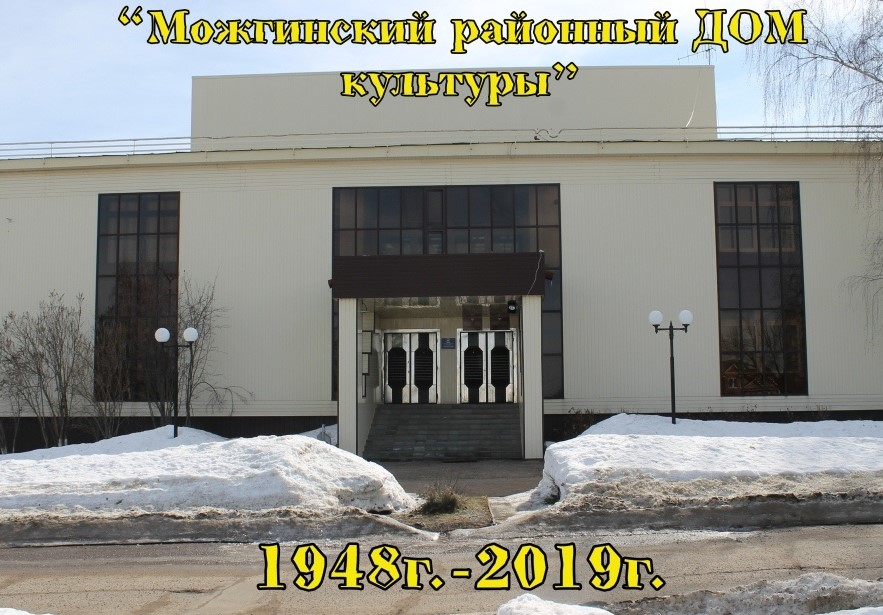 В контрольном мероприятии принимали участие главный специалист-эксперт отдела бюджетного учёта и отчётности    и ведущий специалист-эксперт бюджетного отдела Управления финансов Администрации района.  Контрольным мероприятием  установлено:  необоснованная выплата заработной платы в сумме  249,3 тыс. руб., в том числе: стимулирующие надбавки в сумме  245,3 тыс.руб., материальная помощь – 4,0 тыс.руб.; недоначислено заработной платы в сумме 53,5 тыс. руб. (стимулирующие надбавки);  установлены виды деятельности, которые не предусмотрены  Уставом, что противоречит действующему законодательству и явилось нарушением  ст. 9 Федерального закона от 06.12.2011г. № 402-ФЗ «О бухгалтерском учете» в результате чего, выявлены необоснованные выплаты по оплате труда в сумме 142,2 тыс. руб. Также в акте было отмечено, что приказы о соответствующем изменении в штатное расписание, либо об утверждении нового штатного расписания  оформлялись не во всех случаях; выявлены значительные нарушения при разработке  Положений об оплате труда, Положений о премировании и изданий распорядительных документов МБУ «ЦКС», имеются замечания по содержанию коллективного договора; МБУ «ЦКС» не внесены соответствующее изменения в Положение о порядке проведения аттестации руководителей и специалистов МБУ  «ЦКС», что явилось нарушением приказа Министерством культуры и туризма Удмуртской Республики от 24.05.2018г. №01/01-05/149 «Об утверждении положения о порядке проведения аттестации работников учреждений культуры и искусства Удмуртской Республики»;   в нарушение части 2 статьи 81 ТК РФ Порядок проведения аттестации установлен без учета мнения представительного органа работников; выявлены расхождения размеров стимулирующих выплат, установленных протоколами комиссии по оценке выполнения показателей эффективности с размерами, установленными приказами по МБУ «ЦКС» «О поощрении работников»; факт проведения голосования членов комиссии по оценке выполнения показателей эффективности и его итоги в протоколах не отражаются; показатели и критерии эффективности деятельности заведующих филиалами и специалистов, утвержденные Положением о премировании работников МБУ «ЦКС» не конкретизированы,   не измеримы, показатели не актуальны, не отражают показатели результатов труда;  также указано на многочисленные нарушения и  замечания при оценке эффективности деятельности работников для установления ежемесячного премирования и денежного поощрения, за установление надбавки за интенсивность и высокие результаты работы; выявлены несоответствия наименования должностей по штатному расписанию, в трудовом договоре и трудовой книжке работников; выявлены не соответствия работников МБУ «ЦКС» основным квалифицированным требованиям Единого квалификационного справочника, установленным для замещения должностей; указано на замечания по заполнению личных карточек работников ф. №Т-2; не оформлены личные карточки ф. №Т-2 на работников, принятых по срочному трудовому договору; материальная помощь работникам МБУ  «ЦКС» за счёт средств полученных от приносящей доход деятельности в нарушение пункта 57 Положения об оплате труда выплачивается по основаниям, не предусмотренным данным Положением.    Нефинансовых нарушений  в ходе контрольного мероприятия не установлено.  За выявленные нарушения привлечены к дисциплинарной ответственности в виде выговора директор МБУ «ЦКС» Бесогонова Н.Н., в виде замечания  менеджер культурно- досуговой организации клубного типа    Большепудгинского СДК (из-за отсутствия на рабочем месте в рабочее время).* Целевое и эффективное использование бюджетных средств,  направленных на капитальный ремонт социальной сферы в 2019 году, за счет  привлеченного коммерческого кредита (с элементами аудита в сфере закупок). Объем проверенных средств составил  в размере 10,5 млн.руб.  В ходе контрольного мероприятия  проверены документы, подтверждающие фактическое поступление и расходование бюджетных средств, направленных на капитальный ремонт социальной сферы в 2019 году за счет  привлеченного коммерческого кредита;  регистры бухгалтерского учета;  муниципальные контракты (договоры), конкурсная документация, платёжные и первичные документы (акты выполненных работ (оказанных услуг)),  нормативные правовые акты и иные распорядительные документы, обосновывающие операции с бюджетными средствами. Также в рамках контрольного мероприятия  произведен визуальный осмотр объектов капитального ремонта в МБОУ «Большеучинская СОШ», МКОУ  «Большеучинская школа-интернат», МБУ «Большеучинский ЦСДК», МБОУ «Ломеслудская ООШ», МБОУ «Маловоложикьинская СОШ», МБОУ «Нышинская СОШ», МБУ «Нышинский ЦСДК»,  МБДОУ «Маловоложикьинский детский сад», МБДОУ «Ломеслудский детский сад», МБОУ «Кватчинская СОШ», МБОУ «Староберезнякская СОШ», МБУ «Кватчинский ЦСДК», МБУ «Черемушкинский ЦСДК», МБДОУ «Льнозаводский детский сад», МБОУ «Вишурская ООШ». В ходе контрольного мероприятия грубых нарушений не выявлено, из такого большого объёма проверенных средств было указано только на  нарушение части 13.1 статьи 34,  п.  2 ч.1 ст.94  Федерального закона № 44-ФЗ, а именно нарушены сроки по оплате за выполненные работы (оказанные услуги), поставку товаров, итого установлено 4 случая на сумму 1,3 тыс. руб. Также контрольно-счетным отделом указано на то, что журналы осмотров технического состояния зданий образовательных учреждений отсутствуют, либо заполняются не должным образом; выявлены нарушения приложения № 3 к приказу Минфина России от 30 марта 2015 г. № 52н в части оформления инвентарных карточек по учету нефинансовых активов. Некоторые нарушения были устранены  уже в ходе проверки. В проверяемые объекты: Управление образования и  Отдел культуры, спорта и молодежи направлены представления по выявленным нарушениям и замечаниям.За выявленные нарушения привлечены к дисциплинарной ответственности в виде замечания пять  работников МКУ «Централизованная бухгалтерия по обслуживанию учреждений Можгинского района».* По согласованию с районным Советом депутатов с 2019г. на 2020 год перенесено контрольное мероприятие  по вопросу правильности начисления, учета и контроля, полноты и своевременности  платежей в бюджет  платы за пользование жилыми помещениями (плата за наем) по договорам социального найма и договорам найма жилых помещений муниципального жилищного фонда Можгинского района за  2018-2019 годы и 9 месяцев 2020 года. По результатам контрольного мероприятия установлены следующие нарушения и замечания: расхождения данных счета 205.29 «Расчеты по иным доходам от собственности» и данных указанных в расчетах Отдела имущественных отношений, итого за весь проверяемый период на сумму 41,4 тыс. руб.;  недопоступило доходов в бюджет района в сумме 13,9 тыс.руб., из них 4,0 тыс. руб. за почтовые услуги; из-за отсутствия договора социального найма жилого помещения недоплата за наем жилого помещения  в сумме  9,9 тыс.  руб.  Кроме того, выявлено, что  Реестр муниципального имущества казны ведется с нарушением Порядка ведения реестров, а именно отсутствуют кадастровые номера объектов муниципального недвижимого имущества (жилых помещений);  в ряде договоров,  указанная в предмете договора площадь помещения, не соответствует данным Отдела имущественных отношений, а также данным Федеральной службы государственной регистрации, кадастра и картографии;      выборочной проверкой установлено, что  нарушается раздел 3 приложения № 5 Инструкции № 52н по оформлению инвентарных карточек учета нефинансовых активов; выявлено 21 жилое помещение, являющиеся либо свободными (пустующими), либо занятым гражданами без заключения договора найма, которым  начисление и оплата за наем не осуществляется, что свидетельствует  о неэффективном  использовании, как объекта имущества  казны, так и бюджетных средств; указано на недостаточно   эффективную  претензионно-исковую  работу с должниками по арендной плате.  * Согласно плана работы контрольно-счетного отдела была запланирована совместная проверка с Государственным контрольным комитетом Удмуртской Республики по вопросу законности и результативности  использования субсидий в сфере общего и дополнительного образования детей, направленных в  2019 году и за 9 месяцев 2020 года из бюджета муниципального образования «Можгинский район», в том числе в рамках реализации Национального проекта «Образование». 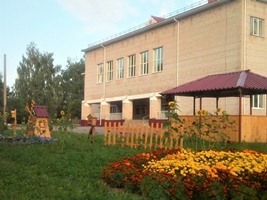 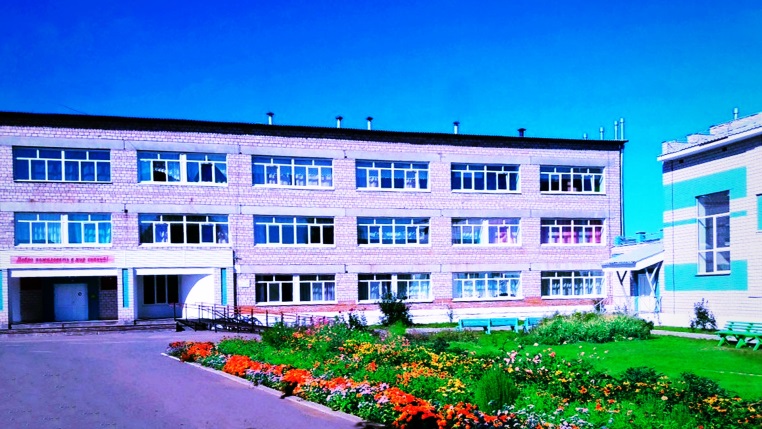 Из-за сложившейся эпидемиологической ситуации, связанной с распространением CoViD-19 проверка Государственным контрольным комитетом Удмуртской Республики перенесена на 2021 год, в связи с эти  контрольно-счетным отделом данное  контрольное мероприятие   проведено самостоятельно. Объем проверенных средств составил в сумме 5,9 млн. руб.  В ходе контрольного мероприятия выявлено финансовых и нефинансовых нарушений на сумму 147,4 тыс.руб., в т.ч.:  нецелевое использование бюджетных средств в сумме 14,3 тыс. руб., выразившееся в оплате земельного налога за земельные участки с/х назначения   за счет субсидии на выполнение муниципального задания,  а не  из внебюджетных источников;  в нарушение п. 9 ФСБУ  «Запасы»  не  приняты к учету в состав основных средств информационные  стенды 5 шт. на сумму 17,3 тыс.  руб.  (МБОУ «Большеучинская СОШ», МБОУ «Пычасская СОШ»);   в нарушение п.  1 ч.1 ст.94  Федерального закона № 44-ФЗ выявлены  случаи нарушения срока выполнения работ (услуг) по МБОУ «Большеучинская СОШ» за изготовление вывески на входную группу «Точка роста»  на сумму 4,9 тыс. руб. и по МБОУ «Пазяльская СОШ» за работы по ремонту кровли в сумме 110,7 тыс. руб.;  в нарушение части 13.1 статьи 34,  п.  2 ч.1 ст.94  Федерального закона № 44-ФЗ  со стороны Заказчика нарушен  срок по оплате МБОУ «Нынекская СОШ». Кроме того, указано на прочие выявленные нарушения, в т.ч.:  в нарушение требований п. 5.4 Порядка  разработки муниципальных программ № 1316 не все постановления Администрации района на внесение изменений в муниципальную программу «Развитие образования и воспитания» представлены в  контрольно-счетный отдел для проведения  финансово-экономической экспертизы;  в муниципальной программе  «Развитие образования и воспитания» в плане реализации на 2019 год, не запланированы мероприятия по обеспечению плана реализации РП «Современная школа»;   в нарушение п. 2.4 Порядка предоставления субсидии, в Соглашениях не указаны коды бюджетной классификации, по которым предоставлена субсидия, не конкретизирована цель предоставления субсидии;  проверкой учета и списания нефинансовых активов установлены  факты, нарушения   п. 3 ст.9 Федерального закона № 402-ФЗ, а именно  несвоевременное отражение фактов хозяйственной жизни в регистрах бухгалтерского учета на сумму 5,0 тыс. руб., кроме того, нарушены требования Учетной политикой МКУ «ЦБ по обслуживанию учреждений Можгинского района» в части согласования сметы расходов при проведении электромонтажных работ с Управлением по строительству, жилищно-коммунальному хозяйству и мобилизационной работе; в нарушение п. 38 Инструкции № 157н, п. 6 Порядка № 209н однотипные нефинансовые активы учитываются и в составе основных средств и в составе материальных запасов (МБОУ «Староберезнякская СОШ»);   аудитом в сфере закупок выявлено, в т.ч.: МК (договоры), проведенные неконкурентными способами закупок в соответствии с п.п. 4,5 ч.1 ст. 93 Федерального закона № 44-ФЗ, в части  ответственности сторон, составляются с нарушением законодательства о закупках; в 9 случаях выявлены нарушения части 2 статьи 34 Федерального закона № 44-ФЗ, в части  не включения в муниципальные контракты  обязательных условий; выявлены  случаи несоблюдения договорных условий, а именно в  нарушение  ч.1  ст.95 Федерального закона № 44-ФЗ  после проведения малых закупок и заключения МК,  изменяются существенные условия контракта в сторону увеличения цены контракта и срока выполнения работ (услуг), изменения которых Федеральным законом № 44-ФЗ и  муниципальными контрактами не предусмотрены; в трех МК  требования ч.15 ст. 34 Федерального закона № 44-Ф не соблюдены, т.к. МК заключены без учета изменений, внесенных Федеральным законом № 504-ФЗ от 31.12.2017г., в части ответственности сторон по начислению пени;  в Соглашениях  направления расходов не конкретизируются, т.е. не представляется возможным оценить соответствие цели  условиям Соглашений; не представлен Отчет в Министерство образования и науки УР по состоянию на 01.10.2020г., предусмотренный Соглашением о предоставлении субсидии из бюджета УР бюджету района, в результате чего, установить обеспечение достижение результатов Соглашения не представляется возможным, а именно  рост показателя «Увеличение количества обучающихся, занимающихся физической культурой и спортом во внеурочное время», установленный   постановлением Правительства УР от 01.04. 2020г. № 101 (16,35%);  достижение значений целевого показателя результативности использования субсидии к проверке не представлено, не смотря на то, что  срок предоставления определен не позднее 12 числа, следующего за отчетным кварталом (МБОУ «Нынекская СОШ»).По результатам контрольного мероприятия начальнику Управления образования Администрации района направлено  представление и предложено устранить выявленные замечания в установленный срок. По данным информации, представленной МКУ «ЦБ по обслуживанию учреждений Можгинского района»  в контрольно-счетный отдел,   восстановлена на баланс  сумма 17,3 тыс. руб. и  восстановлены в бюджет района  средства использованные не по целевому назначению в сумме 14,3 тыс.руб.По результатам контрольного мероприятия привлечена к дисциплинарной ответственности  в виде замечания главный бухгалтер МКУ «ЦБ по обслуживанию учреждений Можгинского района».Все акты контрольных мероприятий, составленные контрольно-счетным  отделом,  подписаны проверенными органами без возражений.В соответствии со ст. 264.4 БК РФ контрольно-счетным отделом проведена  внешняя проверка годового отчета об исполнении бюджета района и годовых отчетов об исполнении  бюджетов   муниципальных образований сельских поселений за 2019 год, на основании Соглашений о передаче контрольно-счетному отделу полномочий контрольно-счетного органа сельского поселения по осуществлению внешнего муниципального финансового контроля. В рамках  данного мероприятия  проверена бухгалтерская отчетность 5 главных распорядителей средств бюджета  района (далее- ГРБС), в т.ч.: Администрация района, районный Совет депутатов, Управление финансов Администрации района, Отдел культуры, спорта и молодежи,  Управление образования Администрации района,  по результатам проверок составлен акт внешней проверки об исполнении бюджета МО «Можгинский район».По муниципальным образованиям сельским поселениям составлено 13 актов внешней проверки.Целью внешней проверки являлось определение полноты, достоверности и соответствия нормативным требованиям составления и предоставления бюджетной (бухгалтерской) отчетности. В ходе внешних проверок проанализирована деятельность органов местного самоуправления по организации бюджетного процесса и осуществлению контроля, за использованием межбюджетных трансфертов.Контрольно-счетным отделом подтверждена достоверность Отчета об исполнении бюджета муниципального образования «Можгинский район» и Отчетов об исполнении бюджетов сельских поселений за 2019 год. Внешняя проверка показала, что показатели отчетности ГРБС в целом соответствуют показателям Отчета об исполнении бюджета за 2019 год. Вместе с тем, внешней проверкой выявлено искажение бухгалтерской отчетности на сумму 28,1 тыс.руб. по Отделу культуры, спорта и молодежи; установлены отдельные факты отсутствия в пояснительных записках достаточной информации,  которые несущественны по абсолютным значениям показателей по отношению к объему бюджетов муниципальных образований и в целом не повлияли на достоверность бюджетной отчетности, но которые рекомендовано принять к сведению при ее заполнении; контрольно-счетный отдел  неоднократно обращал внимание, что проводя анализ  по  доходам от продажи материальных и нематериальных активов по годовому отчету  установлено, что при утверждении бюджета района с  2014г. по 2019 год в первоначальной редакции доходы значительно занижались (справочно: в 2016 году при плане- 1 988,0 тыс.руб.,   поступили в сумме 5 784,5 тыс.руб., или 291,0 %; в 2017 году при плане- 1 000,0 тыс.руб.,  поступили в сумме 2 374,5 тыс. руб., или 237,5%; в 2018г.  при плане – 600,0 тыс.руб., уточненном – 2 100,0 тыс.руб., поступили в сумме 3 025,4 тыс. руб., или 144,1%; в 2019 году при плане – 500,0 тыс. руб., в течение года доходы не уточнялись, поступили  в сумме  3 003,8 тыс.руб., или 600,8 % от плана). Также в ходе внешней проверки, органам местного самоуправления было указано на принятие действенных мер по не допущению роста недоимки по налогам и сборам,  а также другим закрепленным доходным источникам в бюджет района и в бюджеты сельских поселений. Акты по результатам внешней проверки годовой бюджетной отчетности об исполнении бюджета района направлены Председателю районного Совета депутатов и Главе МО «Можгинский район». Акты по результатам внешней проверки годовой бюджетной отчетности об исполнении бюджетов сельских поселений направлены главам сельских поселений.В соответствии со ст. 264.4 Бюджетного кодекса  РФ по результатам внешней проверки дано заключение на годовой отчет об исполнении консолидированного бюджета Можгинского района.Меры, принятые контрольно-счетным отделом по результатам контрольных и экспертно-аналитических мероприятий.Контроль за устранением нарушений и недостатков, выявленных в ходе проведения контрольных и экспертно–аналитических мероприятий, является приоритетным направлением деятельности контрольно-счетного отдела.Во исполнение норм Бюджетного кодекса РФ и Федерального закона № 6-ФЗ контрольно-счетным отделом в адрес объектов контроля направлено 8 представлений об устранении нарушений и условий, создающих риски для совершения нарушений, о возмещении причиненного ущерба и привлечении к ответственности виновных лиц по итогам проведенных контрольных мероприятий. По всем  представлениям объектами контроля представлены планы мероприятий по устранению нарушений и приняты меры по их реализации. Факты непринятия мер по итогам рассмотрения представлений проверяемыми органами, а также факты несвоевременного уведомления контрольно- счетного отдела об их рассмотрении не зафиксированы.Основной акцент в работе по устранению нарушений, как и в предыдущих периодах, сделан на формирование условий для реализации мер по недопущению таких нарушений в будущем. По итогам 2020 года по данному направлению отмечена положительная тенденция в виде снижения общего размера нарушений, в первую очередь, в связи с существенным уменьшением нарушений бухгалтерского учета. Кроме того, осуществляется контроль за устранением нарушений, выявленных в периоды, предшествующие отчетному. Все не устранённые нарушения находятся на контроле в контрольно-счетном отделе.В рамках реагирования на выводы и предложения по результатам контрольных мероприятий в 2020 году органами местного самоуправления и  руководителями муниципальных учреждений подготовлено  8 приказов (распоряжений)  на  устранение  нарушений и замечаний по выявленным фактам. Значительная часть нарушений устранялась  объектами контроля в ходе проведения контрольного мероприятия.В зависимости от характера выявленных нарушений и недостатков строилась и направленная на их устранение работа, принимались соответствующие меры в рамках установленной компетенции и представленных полномочий. Все акты контрольных мероприятий и представления контрольно-счетного отдела рассмотрены объектами контроля с представлением соответствующей информации о принятых или принимаемых мерах, либо с обоснованием своей позиции по невозможности исполнения предложений контрольно-счетного отдела. Контрольно-счетный отдел контролирует выполнение  представлений, направленных по результатам контрольных мероприятий и информацию по ним размещает на официальном сайте Можгинского района. Ситуаций, связанных с передачей материалов в правоохранительные органы, не возникало.Дисциплинарная ответственность. На основании представлений контрольно-счетного отдела  руководителями органов местного самоуправления, муниципальных учреждений приняты меры  реагирования, и  к дисциплинарной ответственности привлечены  11 человек (в 2019г.- 23  человека).Результаты контрольных мероприятий  обсуждались на собраниях в коллективах, копии (выписки) протоколов собраний представлены в контрольно-счетный отдел, всего за 2020 год представлено 7 протоколов.В 2020 году внимание контрольно – счетного отдела было направлено не столько на выявление количества нарушений, сколько на предупреждение их возникновения. Этому также способствовал  возросший в последние годы объем экспертно – аналитических мероприятий, проводимых контрольно – счетным отделом. Итоги экспертно-аналитической деятельности.Важнейшей и основной частью экспертно-аналитической работы, как и в предыдущие годы, являлись финансово-экономические экспертизы. Динамика экспертно-аналитических мероприятий. В рамках предварительного аудита подготовлено 14 заключений  о соответствии требованиям бюджетного законодательства проектов решения  районного Совета депутатов и   решений сельских Советов депутатов «О бюджете муниципального образования на 2021 год и на плановый период 2022 и 2023 годов». В заключениях контрольно-счетного отдела было отмечено, что проект бюджета района  и проекты бюджетов сельских поселений составлены на основе проектов прогнозов социально-экономического развития муниципального образования,  с соблюдением основных принципов бюджетной системы  Российской Федерации, и соответствуют требованиям  Положений о бюджетном процессе в муниципальных образованиях. При подготовке  заключений дана оценка состоянию нормативной  базы, регулирующей порядок формирования бюджета района и бюджетов сельских поселений, параметров их основных показателей. В заключении на проект бюджета района контрольно-счетным отделом было указано, что в соответствии со статьей 33 БК РФ соблюден принцип сбалансированности бюджета, показатели, содержащиеся в проекте решения о бюджете на очередной финансовый год и плановый период обоснованы, суммарный объем по доходам, расходам и источникам внутреннего финансирования дефицита бюджета района соответствует установленным показателям. Анализом Прогноза социально-экономического развития района указано, что: в таблице основных показателей Прогноза СЭР не отражены показатели по  объему платных и бытовых  услуг населению, оказанных юридическими лицами, предусмотренные приложением № 2 к Порядку № 1674, и в Пояснительной записке причина отсутствия данных показателей не отражена; не все показатели сопоставимы; не указано, какой вариант применен Администрацией района при формировании проекта бюджета на 2021 год и на плановый период 2022 и 2023 годов. При проведении экспертизы контрольно-счетный отдел обратил внимание на то, что потенциальным резервом увеличения налоговых и неналоговых доходов является повышение эффективности администрирования задолженности. По состоянию на 01.10.2020 г. налоговая недоимка, поступающая в бюджет района (согласно информации ИФНС России №7 по УР) составила в размере 1 039,9 тыс. руб., что на 342,6 тыс. руб. выше аналогичного периода прошлого года (на 01.10.2019г.- 697,3 тыс. руб.), а так же недоимка по неналоговым доходам, администрируемым Администрацией района составляет на 01.10.2020г. в размере 14 393,02 тыс.руб.  В сельских поселениях при проведении экспертизы отмечено, что:- администрациями сельских поселений не обеспечено заблаговременное ознакомление населения с проектом бюджета и проектом прогноза социально-экономического развития, также в нарушение п.4 ст. 28  Федерального закона №131-ФЗ, п. 9 Порядка проведения публичных слушаний не опубликованы (обнародованы) результаты публичных слушаний, включая мотивированное обоснование принятых решений (МО «Нышинское», МО «Большекибьинское», МО «Мельниковское»);- в нарушение ст.185 БК РФ, ст.11 Положения о бюджетном процессе проект решения о бюджете с приложением документов и материалов представлен на рассмотрение в сельский Совет депутатов  позднее, установленного Бюджетным кодексом РФ срока (не позднее 15 ноября текущего года) (МО «Большеучинское»);-  имеются  замечания по составлению  прогноза социально-экономического развития муниципального образования (МО «Мельниковское»).Нарушений бюджетного законодательства, в ходе проведения финансово-экономических экспертиз на проект бюджета муниципального образования,  не выявлено.Учитывая, что муниципальные программы касаются всех основных направлений социально-экономического развития района, контрольно-счетным отделом уделялось особое внимание экспертизам на проекты постановлений Администрации района о внесении изменений в действующие муниципальные программы. За отчетный период  подготовлено 18 заключений, основной причиной внесения изменений в муниципальные программы являлось приведение финансового обеспечения в соответствие с решением о бюджете района и дополнительным выделением средств из бюджета Удмуртской Республики в течение года. В заключениях было отмечено, что к проекту постановления не прикладывается пояснительная записка  и (или) финансово-экономическое обоснование по внесенным изменениям. Выявлены некоторые несоответствия, расхождения паспорта подпрограммы «Развитие туризма» с паспортом Программы «Создание условий для устойчивого экономического развития»  и с Приложением № 1 «Сведения о составе и значениях целевых показателей (индикаторов) муниципальной программы».Оперативный анализ исполнения и контроль за организацией исполнения бюджета района и бюджетов сельских поселений.Оперативный анализ исполнения и контроль, за организацией исполнения бюджета района и бюджетов сельских поселений в 2020 году контрольно-счетным отделом осуществлялся в рамках 60 экспертно-аналитических мероприятий: - анализ отчетов Администрации района об исполнении бюджета района за 1 квартал, 1 полугодие и 9 месяцев 2020 года- 3 заключения; - анализ отчетов администраций сельских поселений об исполнении бюджетов сельских поселений за 1 квартал, 1 полугодие и 9 месяцев 2020 года, всего дано 39 заключений;  - экспертизы проектов решений районного Совета депутатов о внесении изменений в решение о бюджете района на 2020 год и на плановый период – 5 экспертиз; экспертизы проектов решений сельских Советов депутатов о внесении изменений в решения о бюджетах сельских поселений – 13. В рамках оперативного контроля за исполнением   бюджета  района и бюджетов сельских поселений  проводился анализ планируемых изменений, их соответствие бюджетному законодательству и определялась сбалансированность бюджета,  осуществлялся анализ состояния муниципального долга в районе, оценивалась налоговая недоимка. По всем проведенным экспертно-аналитическим мероприятиям, связанным с внесением изменений  в бюджет муниципального образования  отмечается, что  они подготовлены с учетом требований Бюджетного кодекса РФ и законодательства, регулирующего вопросы исполнения бюджета. Финансовых нарушений бюджетного законодательства, в ходе проведения финансово-экономических экспертиз,  не выявлено.Контрольные и экспертно – аналитические мероприятия показали, что основная часть средств бюджета муниципального образования используется бюджетополучателями на законных основаниях, эффективно и по целевому назначению.Деятельность по противодействию коррупции в течение 2020 года велась по двум основным направлениям: - анализ проектов муниципальных правовых актов на предмет выявления коррупциогенных факторов при проведении их экспертизы; - реализация требований методических указаний по осуществлению мер противодействия коррупции в рамках проведения контрольных и экспертно-аналитических мероприятий.С учетом требований Федерального закона № 6-ФЗ «Об общих принципах организации и деятельности контрольно-счетных органов субъектов Российской Федерации и муниципальных образований», разделом 12 Положения о контрольно-счетном отделе при осуществлении внешнего муниципального финансового контроля контрольно-счетный отдел руководствуется действующим законодательством и стандартами внешнего муниципального финансового контроля. В контрольно-счетном отделе утверждены и действуют 8 стандартов внешнего муниципального финансового контроля и 1 Стандарт, касающийся организации деятельности.Основные задачи, стоявшие перед контрольно-счетным отделом в отчетном периоде,  в основном были выполнены.  Контролем охвачены все этапы бюджетного процесса: от его формирования до утверждения годового отчета об исполнении  бюджета муниципального образования. Предлагаемые предложения контрольно-счетным отделом, на основе проведенных мероприятий, были направлены на повышение эффективности и оптимизации бюджетных расходов. Следует отметить, что контрольно-счетный отдел в период проверок одновременно оказывал содействие проверяемым учреждениям, органам местного самоуправления в правильном ведении бухгалтерского (бюджетного) учета, устранении выявленных нарушений, недостатков и приведение их в соответствие с требованиями действующего законодательства.Организационно-методическая и информационная работа.Контрольно-счетным отделом в 2020 году осуществлялась подготовка ежеквартального отчета, о проверках и выявленных нарушениях по целевому использованию субвенций на осуществление полномочий по первичному воинскому учету на территориях, где отсутствуют военные комиссариаты, всего подготовлено 4 отчета.По результатам проведенных контрольных и экспертно - аналитических мероприятий  председатель  контрольно-счетного отдела направляла ежеквартальный отчет в Министерство финансов Удмуртской Республики, в соответствии с Приказом Минфина России от 24.03.2014 № 34 «Об утверждении формы ежеквартального отчета по контрольно-ревизионной работе»  и   годовой отчет в Государственный контрольный  комитет Удмуртской Республики, а также предоставлялась иная информация по их запросам.На основании годового плана работы на 2020 год составлялись уточненные ежеквартальные планы работы, которые размещались на официальном сайте, а также  ежемесячные планы работы, направляемые в  отдел организационно-кадровой и правовой работы Администрации района.С целью реализации принципа гласности по завершении контрольных и экспертно-аналитических мероприятий информация направлялась Председателю  районного Совета депутатов,  Главе муниципального образования «Можгинский район», главам сельских поселений и всем заинтересованным лицам.   В соответствии с Положением о контрольно-счетном отделе, в целях обеспечения доступа к информации о своей деятельности, контрольно-счетный отдел информирует органы местного самоуправления, а также население посредством официального сайта муниципального образования «Можгинский район» в информационно-телекоммуникационной  сети «Интернет», начиная с составления плана и заканчивая полной информацией о проведенных контрольных и экспертно-аналитических мероприятиях, о выявленных при их проведении нарушениях, о внесенных представлениях, о принятых по ним решениях и мерах, всего на сайте в течение 2020 года было размещено более 120 информационных сообщений.Необходимым условием эффективной работы контрольно-счетного отдела является плановое обучение и повышение профессионального уровня специалистов. Сотрудники контрольно-счетного отдела постоянно занимаются самообразованием и повышают уровень квалификации. Объем расходов на обеспечение деятельности контрольно-счетного отдела на 2019 год утвержден районным Советом депутатов в сумме 1 022,9 тыс. рублей, кассовые расходы составили в сумме 1 050,9 тыс. рублей. На 2020 год при  плане- 1 063,9 тыс.руб. расходы составили  в сумме  1 091,6 тыс.руб., в том числе в рамках укрепления материально- технической базы Отдела приобретены принтер  и колонки для компьютера.Взаимодействие с государственными органами, органами местного самоуправления.С целью укрепления и развития единой системы внешнего муниципального финансового контроля, расширения взаимодействия, обмена опытом, содействия профессиональной подготовке и повышению квалификации сотрудников контрольно-счетных органов Удмуртской Республики Государственный контрольный комитет Удмуртской Республики проводит заседания Совета контрольно-счетных органов Удмуртской Республики (далее – Совет КСО УР), в состав которого входит контрольно-счетный отдел. В отчетном периоде осуществлялось взаимодействие с Государственным контрольным комитетом Удмуртской Республики, председатель контрольно-счетного отдела принимала участие в заседаниях  Совета  контрольно - счетных органов Удмуртской Республики.  Председатель контрольно-счетного отдела принимала участие в работе сессий районного Совета депутатов по бюджетно-финансовым и иным вопросам, относящимся к компетенции контрольно-счетного отдела, публичных слушаниях. Контрольно-счетный отдел находится в постоянном взаимодействии с Управлением финансов Администрации района, проводит совместные проверки со специалистами Управления, в т.ч. с органами внутреннего муниципального финансового контроля.    С учетом целей, тактических задач, полномочий, установленных  Федеральным законом № 6-ФЗ «Об общих принципах организации и деятельности контрольно-счетных органов субъектов Российской Федерации и муниципальных образований», рекомендаций Счетной палаты Российской Федерации и Государственного контрольного комитета Удмуртской Республики в 2021 году контрольно-счетный отдел продолжит организацию и осуществление плановой работы  по проведению контрольных и экспертно-аналитических мероприятий в рамках полномочий, определенных федеральным, региональным законодательством и Положением о контрольно-счетном отделе, в целях обеспечения контроля за законностью и эффективностью использования бюджетных средств, а также проведение контрольных мероприятий с элементами « Аудита в сфере закупок», в соответствии с требованиями Федерального закона от 05.04.2013г. № 44-ФЗ «О контрактной системе в сфере закупок товаров, работ, услуг для обеспечения государственных и муниципальных нужд».    Это позволит проанализировать проблемы и направить в органы местного самоуправления предложения о необходимости принятия системных мер по эффективности использования имеющихся финансово-экономических и организационных резервов по укреплению финансовой дисциплины. Председатель контрольно - счетного отдела                                    Т. А. Пантелеева СОВЕТ ДЕПУТАТОВМУНИЦИПАЛЬНОГО ОБРАЗОВАНИЯ«МОЖГИНСКИЙ РАЙОН»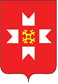 «МОЖГА  ЁРОС»МУНИЦИПАЛ КЫЛДЫТЭТЫСЬДЕПУТАТЪЁСЛЭН КЕНЕШСЫМероприятияПоказателиПоказателиПоказателиМероприятия    2019 год2020 годотклоненияКонтрольные мероприятия, в т.ч.:- плановые комплексные ревизии исполнения  бюджетов   муниципальных образований  сельских поселений;- внешняя проверка годового отчета об исполнении бюджета муниципального образования «Можгинский район», отчетов об исполнении бюджетов сельских поселений за  прошедший год и плановый период;-  тематические проверки, в том числе целевое использование средств  бюджета МО «Можгинский район».2231452241440+ 10- 1 Экспертно – аналитические мероприятия, в т.ч.:- заключение на годовой отчет об исполнении  консолидированного бюджета Можгинского района за 2019 год и плановый период; - заключения на постановления  Администрации района об исполнении бюджета  МО «Можгинский район» за 1 квартал,  за 6 и за  9 месяцев 2020 года;- заключения на постановления администраций сельских поселений об исполнении бюджетов сельских поселений за 1 квартал, за 6 и за 9 месяцев 2020 года; - заключения на проекты решений  районного Совета депутатов о внесении изменений  в бюджет района в текущем финансовом году и  заключения на проекты  решений сельских Советов депутатов о внесении изменений  в бюджеты    сельских поселений в текущем финансовом году;-заключения на проекты решений  районного Совета депутатов и заключения на проекты решений сельских Советов депутатов «О бюджете муниципального образования  на 2021 год и на плановый период 2022 и 2023 годов»;- заключения  на проекты муниципальных   программ (внесение изменений в существующие) 1001339221421931339181418- 7000-  40-  3Итого проведено контрольных и экспертно-аналитических мероприятий:122115- 7Реализация результатов контрольных и экспертно-аналитических мероприятийРеализация результатов контрольных и экспертно-аналитических мероприятийРеализация результатов контрольных и экспертно-аналитических мероприятийРеализация результатов контрольных и экспертно-аналитических мероприятий Выявлено финансовых и нефинансовых нарушений  (тыс. руб.), в т.ч.: 13 547,14 756,2- 8 790,9- нецелевое использование бюджетных средств0,014,3+ 14,3- неправомерное использование средств42,2398,0+ 355,8- нарушения в учете и списании нефинансовых активов925,21 532,6+ 607,4-  неэффективное использование средств (имущества)21,20,0- 21,2- искажение бюджетной отчетности 8 157,01 073,1- 7 083,9- потери бюджета0,013,8+ 13,8- не верное применение плана счетов503,4350,4- 153,0- нарушения законодательства в сфере закупок400,91 242,2+ 841,3- непроинвентаризировано финансовых обязательств114,7125,6+ 10,9- суммы необоснованно полученных доходов в рамках приносящей доход  деятельности30,00,0- 30,0- нарушение в учете и списании финансовых обязательств0,05,7+ 5,7- прочие финансовые нарушения 3 352,50,5- 3 352,0Реализация результатов контрольных и экспертно-аналитических мероприятийРеализация результатов контрольных и экспертно-аналитических мероприятийРеализация результатов контрольных и экспертно-аналитических мероприятийРеализация результатов контрольных и экспертно-аналитических мероприятийВосстановлено средств по выявленным финансовым и нефинансовым нарушениям (тыс.руб.)490,8696,2+ 205,4Количество актов, составленных по результатам контрольной деятельности (ед.)22220,0Количество направленных представлений, по результатам контрольных мероприятий (ед.)108- 2Количество снятых с контроля представлений, по результатам контрольных мероприятий (ед.)108- 2Количество заключений, составленных по результатам экспертно-аналитических мероприятий (ед.)10093- 7Объем бюджетных средств,  охваченных проверками, всего (тыс.руб.) 298 454,7168 170,1- 138 428,1Привлечено должностных лиц к дисциплинарной ответственности по результатам контрольных мероприятий (чел.)2311-12ГласностьГласностьГласностьГласностьКоличество информации, размещенной в информационно- телекоммуникационной сети Интернет на информационном сайте муниципального образования «Можгинский район» (ед.)125121- 4Финансовое обеспечение деятельности контрольно-счетного органаФинансовое обеспечение деятельности контрольно-счетного органаФинансовое обеспечение деятельности контрольно-счетного органаФинансовое обеспечение деятельности контрольно-счетного органа Финансовое обеспечение деятельности контрольно-счетного органа1 050,91 091,6+ 40,7